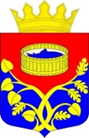                                                          Ленинградская областьЛужский муниципальный районсовет депутатов Лужского муниципального районачетвертого созываРЕШЕНИЕ от 23 июня 2020 года  № 65Об утверждении перечня недвижимого муниципального имущества, передаваемого из собственности муниципального образования Лужский муниципальный район Ленинградской области в собственность муниципального образования Заклинское сельское поселениеЛужского муниципального районаЛенинградской областиВ соответствии с Гражданским кодексом Российской Федерации, Федеральным законом от 06.10.2003 № 131-ФЗ «Об общих принципах организации местного самоуправления в Российской Федерации», Уставом Лужского муниципального района, Положением «Об утверждении Положения «Об управлении имуществом Лужского муниципального района Ленинградской области», утвержденным Решением Совета депутатов Лужского муниципального района от 30.05.2006 № 41, на основании обращения администрации Заклинского сельского поселения о передаче в муниципальную собственность муниципального образования Заклинское сельское поселение Лужского муниципального района Ленинградской области нежилого помещения, расположенного по адресу: Ленинградская область, Лужский район, Заклинская волость, дер. Заклинье, ул. Новая, д.24,  совет депутатов Лужского муниципального района Решил:         1. Утвердить перечень объектов недвижимого имущества, передаваемого из собственности муниципального образования Лужский муниципальный район Ленинградской области в собственность муниципального образования Заклинское сельское поселение Лужского муниципального района Ленинградской области (приложение).2. Контроль за исполнением решения возложить на постоянную депутатскую комиссию по комплексному социально-экономическому развитию района, вопросам законности и правопорядка.Глава Лужского муниципальногорайона, исполняющий полномочияпредседателя совета депутатов                                                                                А.В. Иванов                                                                                                                                    УТВЕРЖДЕН                                                                                                                        		                          Решением совета депутатов Лужского муниципального района Ленинградской области от 23.06. 2020 года  № 65                                                                                                                                                                                                                                                                   	                                      (Приложение )                                 Перечень   объектов недвижимого имущества, передаваемого от муниципального образования Лужский муниципальный район Ленинградской области в собственность муниципального образования Заклинское сельское поселение Лужского муниципального района Ленинградской области№ п/пНаименованиеМуниципального унитарного предприятия (муниципального учреждения) /органа осуществляющего учет казны муниципального образованияАдресМуниципального унитарного предприятия (муниципального учреждения) /органа осуществляющего учет казны муниципального образованияНаименованиеобъектанедвижимостиАдрес объектанедвижимос тиПамятник культуры (да/нет)Основание нахождения объекта у муниципаль-ного унитарного предприятия (муници-пального учреждения) /органа осуществляющего учет казны муници-пального образования свидетельство о регистрации права собственности (серия, дата, номер регистрации)Общаяплощадь(кв. м.)Кадаст ровый номерКадастровая стоимостьпо состоянию на 04.09.2019 г.(руб.)1Администрация муниципального образования Лужский муниципальный районЛенинградская область, гор. Луга, пр. Кирова, д.73нежилое помещениеЛенинградская область, Лужский район, Заклинская волость, дер. Заклинье, ул. Новая, д.24 (нет)Муниципальная собственность61,547:29:0000000:33476123749,69